May 27, 2015http://lindseylu8.blogspot.com/2015/05/organo-gold-coffee-is-my-new-sports.html 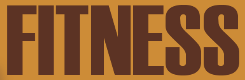 Organo Gold Coffee is my New Sports Drink!Posted: 05/27/2015 05:00:00 AM PDTBy Lindsey LuWhen you say “sports drink,” coffee isn’t usually the first thing that comes to mind – so why is Organo Gold Coffee Manny Pacquiao’s sports drink of choice? Ill tell you why, it is infused with Ganoderma, a mushroom extract used for thousands of years in traditional Asian medicine for its possible antioxidant, immune support and other beneficial attributes. Paired with the known beneficial effects of coffee itself (improved circulation, memory and muscle preservation), the addition of Ganoderma to Organo Gold gourmet coffee produces a coffee that is an amazing sports drink! Not to mention, it tastes amazing.   Pacquiao doesn’t just drink Organo Gold: he has now signed an endorsement contract because it’s the only coffee he cares to drink! Ive tried it and it tastes great. It is rich and smooth. Organo comes in many varieties. The original Organo Gold comes in individual fresh packs, so you can make one cup at a time. The powder dissolves instantly in hot or cold water, making it great for iced or hot coffee. Keep reading to learn more.Many sports & energy drinks contain chemicals and ingredients that I cant pronounce and are not good for me. I would much rather drink Organo Gold coffee, it tastes great and doesnt contain crazy bad for you ingredients that you will find in your standard can of energy drinks. Organo contains Ganoderma Mushroom extract. For thousands of years, Ganoderma lucidum has been recognized by practitioners of as the highest ranked of all herbs. The Chinese name for Ganoderma, Lingzhi, means “spiritual potency,” while the Japanese name, Reishi, can be translated as the “King of Herbs.”In addition to the Organo Gold I had the pleasure of trying their Chocolate Almond BrewKups for your single serve coffee makers (such as Keurig). This yummy blend of rich chocolate and roasted almonds is the perfect choice to indulge in a luxury brew exactly the way you prefer it. The very nice looking packaging contains 12 BrewKups and would make a lovely gift and only contains 5 calories. It is made of Arabica Coffee and Organic Ganoderma Lucidum Powder.